INSÉRER LOGO/DRAPEAU PAYS ICI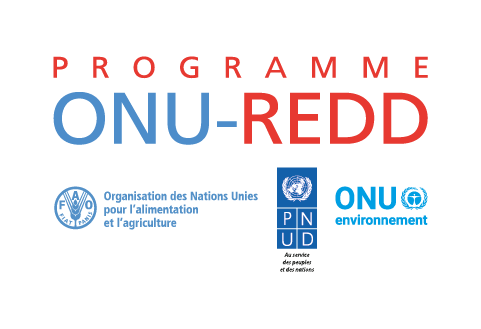 Conformément à la décision du Conseil d'orientation, ce document ne sera pas imprimé sur papier afin de réduire au minimum l'impact des processus du Programme ONU-REDD sur l'environnement et de contribuer à la neutralité climatique. Les documents des réunions du Programme ONU-REDD sont disponibles sur Internet aux adresses suivantes : www.unredd.net ou www.un-redd.org.Rapport final pour les Programmes nationaux de l'ONU-REDD  Le Rapport final pour les Programmes nationaux souligne les résultats globaux tout au long de la mise en œuvre du Programme national. Ces résultats sont signalés en comparaison au cadre consolidé des résultats du Programme national tel qu'il a été approuvé par le Comité directeur ou le Conseil exécutif du programme, ou encore tel qu'il a été ajusté à la suite d'un examen ou d'une évaluation à mi-parcours. Le rapport comprend les sections suivantes : 1.) Identification du Programme national, 2.) Notification des progrès, 3.) Leçons tirées, 4.) Cadre de Varsovie pour la REDD+ et décision connexes de la CCNUCC, 5.) Décaissement des financements et 6.) Gestion qui s’adapte.L'agence en tête des efforts pour chaque Programme national est chargée de coordonner les intrants du rapport final et de s'assurer que les points de vue de toutes les agences et de tous les homologues soient recueillis, en particuliers ceux de l'État et des organisations de la société civile. Les rapports sont passés en revue et examinés de près par les équipes régionales des agences qui apportent une assurance de la qualité et émettent des recommandations aux équipes nationales quant à une concentration sur les résultats et aux ajustements à apporter. Il s'ensuit alors un processus itératif permettant d'améliorer la qualité des rapports et d'effectuer une évaluation significative des progrès et d'identifier les leçons clés qui pourraient être échangées entre pays partenaires. Le Rapport final pour les Programmes nationaux doit être soumis au Secrétariat de l'ONU-REDD (un-redd@un-redd.org). Identification du Programme nationalVeuillez identifier le Programme national (PN) en fournissant les informations demandées ci-dessous. Les points focaux des homologues de l'État et désignés pour le Programme national des Organisations de l'ONU doivent fournir leurs signatures électroniques ci-dessous avant la soumission au Secrétariat de l'ONU-REDD.Notification des progrèsCette section a pour but de résumer les résultats et d'identifier les accomplissements clés du Programme national. En outre, cette section offre la possibilité de saisir les points de vue de l'État et de la société civile et à ces parties de donner des informations supplémentaires et complémentaires. Résultats globaux du Programme nationalRésultats ancillairesConcentrationCommentaires de l'État Commentaires des entités non-étatiquesMatrice du cadre des résultatsLe cadre des résultats cherche à mesurer les résultats globaux du Programme national en comparaison aux résultats/aboutissements  et extrants ciblés et identifiés dans le cadre du document du Programme national. Dans les cas où il n'y a eu aucun accomplissement ou l'atteinte des cibles a été insuffisante, une justification détaillée est exigée. Les exigences de cette section compte notamment les éléments suivants : Pour chaque résultat, veuillez donner le nom du résultat et indiquer s'il a été atteint.  Veuillez dresser la liste de tous les indicateurs des résultats, la base de référence connexe et la cible escomptée pour le Programme national. Veuillez déterminer si la cible a été atteinte et le résultat escompté satisfait.Pour chaque extrant, veuillez donner le nom et dresser la liste de chaque indicateur de performance, la base de référence associée et la cible globale escomptée et ce qui a été fait en comparaison avec cette cible.  Veuillez procéder ainsi pour tous les résultats/aboutissements et tous les extrants qui figurent sur la liste du cadre des résultats du Programme national (ou une version révisée à la suite de l'atelier de lancement ou de l'examen de mi-parcours).Révisions du Document du Programme nationalVeuillez donner un résumé de toute modification clé apportée au Document du Programme national ayant trait au cadre des résultats, aux indicateurs, aux résultats, aux partenaires de mettre en œuvre ou à la durée du Programme national.Leçons tiréesCette section a pour but de saisir les leçons les plus importantes apprises dans le contexte du Programme national quant aux domaines thématiques de travail sur la REDD+ ou plus généralement quant aux aspects de la mise en œuvre, de la coordination et de la communication. Ces sections doivent être remplies uniquement lorsqu'elles s'appliquent et dans les cas où des leçons ont été identifiées. Avantages imprévus ou conséquences non escomptéesVeuillez fournir un résumé de tout avantage ancillaire/imprévu ou de toute conséquence non escomptée susceptible de s'être manifestée lors de la mise en œuvre ou de la conclusion du Programme national.  [150 mots]Coordination entre les agencesCette section a pour but de recueillir les informations pertinentes sur la manière dont les Programme nationaux contribuent au travail entre les agences et au principe de prestation unifiée.Description des risquesCette section a pour but de saisir les risques clé internes et externes rencontrés lors de la mise en œuvre du programme.Cadre de Varsovie pour la REDD+ et décisions connexes de la CCNUCCCette section a pour but de fournir des idées et d'appuyer un processus de réflexion sur la manière dont les pays réalisent des progrès par rapport au cadre de la convention, à savoir : 5.1) Une stratégie nationale ou un Plan d'action REDD+ ; 5.2) un système de garanties et d'information sur les garanties; 5.3) un niveau national d'émissions forestières de référence et 5.4.) un système de suivi forestier. Ne remplissez que les sections qui s'appliquent aux priorités identifiées pour le pays et indiquez S/O (sans objet) pour tout critère qui ne s'applique pas au contexte du pays.  Stratégie nationale ou Plan d'action nationalSystème d’information sur les garantiesNiveaux d'émissions de référence pour les forêts / Niveaux de référence pour les forêtsSystème national de surveillance des forêtsVersements financiersLe tableau ci-dessous regroupe les informations relatives aux progrès financiers cumulés du Programme national à la fin de la mise en œuvre (y compris tous les décaissements annuels cumulés). Veuillez ajouter des lignes supplémentaires si nécessaire.Gestion adaptableEn faisant référence aux déviations et retards indiqués dans le cadre des résultats ci-dessus, veuillez décrire brièvement les retards rencontrés, leurs raisons et les mesures envisagées pour soulager leur impact sur le Programme. Veuillez indiquer si ces points ont fait l'objet d'une discussion lors des réunions du Conseil exécutif/comité directeur national, entre les PMU et les homologues nationaux et quelles mesures ont été proposées pour les surmonter.  Retards et actions correctives Opportunités et partenariatsMesures pour assurer la durabilité des résultats du Programme nationalVeuillez fournir une brève évaluation globale de toute mesure mise en place pour assurer la durabilité des résultats du Programme national au cours de la période de notification. Veuillez donner des exemples, le cas échéant : il peut s'agit de la création d'institutions REDD+ qui devraient perdurer même une fois que le Programme et les réglementations auront pris fin ou des capacités qui resteront en place après la fin du Programme.Les questions ci-dessous ont pour but de recueillir les informations sur la manière dont le Programme national met en pratique les principes d'efficacité de l'aide par le biais d'une appropriation forte, d'un alignement et de l'harmonisation des procédures et une responsabilisation mutuelle au niveau national.Informations relatives au cofinancement Programme national et/ou R-PPSi des ressources supplémentaires (cofinancement direct) ont été fournies pour des activités soutenues par le Programme national de l'ONU-REDD, y compris de nouveaux financements mobilisés depuis le lancement de la mise en œuvre, veuillez remplir le tableau ci-dessous :Annexe, Directives du GNUD : DéfinitionsLes définitions suivantes de la notification basée sur les résultats tirées des Directives du PNUD doivent être utilisées pour le rapport annuel :Résultats : Un résultat est un changement que l'on peut décrire et mesure et qui découle d'une relation de cause à effet. Il existe trois types de changements de la sorte : les extrants, les résultats et l'impact, ils peuvent tous les trois être enclenchés par une intervention de développement.Notification basée sur les résultats : Cherche à attirer l'attention non sur les activités mais sur la communication de ce que le programme a accompli au niveau des résultats et des extrants. Un rapport basé sur les résultats efficace communique l'efficacité de l'intervention et en fait montre. Il tente de convaincre les parties prenantes et les bailleurs de fonds de continuer à apporter leur soutien et leurs ressources. Matrice des résultats : La matrice des résultats peut être très utile à la notification basée sur les résultats, elle décrit clairement ce qui a été fait au niveau des extrants et des résultats et les indicateurs, base de référence et cibles. Ces éléments, ainsi que le passage en revue des indicateurs, les présomptions et les risques doivent orienter la notification des résultats. Résultats : Les résultats décrivent les changements intentionnels dans les conditions de développement résultant d'une coopération  Les résultats ont trait à l'évolution de la performance institutionnelle ou des comportements entre les personnes ou les groupes telle qu'elle est perçue par le biais d'une approche basées sur les droits humains.Extrants : Les extrants sont les changements de compétences ou de capacités ou encore de disponibilité de nouveaux produits et services qui sont réalisés avec les ressources imparties sur une période de temps donnée. Les extrants représentent le niveau des résultats dans lequel les avantages comparatifs de chaque agence émergent et où la responsabilisation est la plus claire. Les extrants sont associés à la responsabilisation, ce qui donne à la chaîne des résultats une logique interne plus forte.Indicateurs : Les indicateurs permettent de mesurer les résultats et les extrants, ajoutant ainsi de la précision. Les indicateurs assurent que la prise de décisions est éclairée par les données pertinentes.Programme national Rapport final<PAYS> Programme ONU-REDD Janvier-juin 205[DATE]Nom du Programme national[Veuillez saisir votre texte ici]Partenaires de mise en œuvre[Veuillez saisir votre texte ici]Organisations participantes[Veuillez saisir votre texte ici]Calendrier du projetCalendrier du projetCalendrier du projetCalendrier du projetDurée du programme[Veuillez saisir votre texte ici]Prolongement sans frais Oui/NonDate de la signature du Document[Veuillez saisir votre texte ici]Échéance actuelle[Veuillez saisir votre texte ici]Date du premier transfert de fonds[Veuillez saisir votre texte ici]Examen de mi-parcoursOui/NonÉchéance d'origine[Veuillez saisir votre texte ici]Date de l'examen de mi-parcours [Veuillez saisir votre texte ici]Résumé financier (en USD)Résumé financier (en USD)Résumé financier (en USD)Résumé financier (en USD)Agence de l'ONUBudget approuvéMontant transféréDépenses cumulées jusqu'au data de fin du programmeFAO[Veuillez saisir votre texte ici][Veuillez saisir votre texte ici][Veuillez saisir votre texte ici]PNUD[Veuillez saisir votre texte ici][Veuillez saisir votre texte ici][Veuillez saisir votre texte ici]PNUE[Veuillez saisir votre texte ici][Veuillez saisir votre texte ici][Veuillez saisir votre texte ici]Frais de soutien indirects (7 %)[Veuillez saisir votre texte ici][Veuillez saisir votre texte ici][Veuillez saisir votre texte ici]Total[Veuillez saisir votre texte ici][Veuillez saisir votre texte ici][Veuillez saisir votre texte ici]Signatures des organisations de l'ONU désignéesSignatures des organisations de l'ONU désignéesSignatures des organisations de l'ONU désignéesSignatures des organisations de l'ONU désignéesSignatures des organisations de l'ONU désignéesSignature de l'homologue de l'ÉtatSignature de l'homologue de l'ÉtatFAOPNUDPNUDPNUEPNUESignature de l'homologue de l'ÉtatSignature de l'homologue de l'État[Signature][Signature][Signature][Signature][Signature][Signature][Signature]Date et nom complet des signataires :Date et nom complet des signataires :Date et nom complet des signataires :Date et nom complet des signataires :Date et nom complet des signataires :Date et nom complet des signataires :Date et nom complet des signataires :[Date][Date][Date][Date][Date][Date][Date][Nom][Nom][Nom][Nom][Nom][Nom][Nom]Veuillez fournir une brève évaluation globale de la mesure dans laquelle le Programme national a produit les résultats et extrants escomptés identifiés dans le Document du Programme national. [500 mots][Veuillez saisir votre texte ici] Veuillez donner une description des résultats non planifiés par le Document du Programme national mais obtenus lors du processus de mise en œuvre du Programme national. [250 mots][Veuillez saisir votre texte ici] Veuillez donner un exemple d'accomplissement exceptionnel du Programme national.  [150 mots] [Veuillez saisir votre texte ici] Les homologues de l'État doivent donner leur point de vue et des informations complémentaires supplémentaires non incluses dans l'évaluation globale des progrès. [500 mots][Veuillez saisir votre texte ici]Les parties prenantes de la société civile doivent donner leur point de vue et des informations complémentaires supplémentaires (veuillez demander un résumé des travaux des comités et plates-formes des parties prenantes existants). [500 mots][Veuillez saisir votre texte ici]Résultat 1 : [Veuillez saisir votre texte ici]Résultat 1 : [Veuillez saisir votre texte ici]Résultat 1 : [Veuillez saisir votre texte ici]Résultat 1 : [Veuillez saisir votre texte ici] Résultat/aboutissement réalisé  Résultat/aboutissement réalisé  Résultat/aboutissement non réalisé Résultat/aboutissement non réaliséRésultat général par opposition à résultat/aboutissement [100 mots]Résultat général par opposition à résultat/aboutissement [100 mots]Résultat général par opposition à résultat/aboutissement [100 mots]Résultat général par opposition à résultat/aboutissement [100 mots]Indicateurs des résultats/aboutissementsBase de référenceCible escomptéeÉvaluation en comparaison avec la cible[Veuillez saisir votre texte ici][Veuillez saisir votre texte ici][Veuillez saisir votre texte ici][Veuillez saisir votre texte ici]Extrant 1 : [Veuillez saisir votre texte ici]Extrant 1 : [Veuillez saisir votre texte ici]Extrant 1 : [Veuillez saisir votre texte ici]Extrant 1 : [Veuillez saisir votre texte ici]Indicateurs des extrantsBase de référenceCible escomptéeÉvaluation en comparaison avec la cible[Veuillez saisir votre texte ici][Veuillez saisir votre texte ici][Veuillez saisir votre texte ici][Veuillez saisir votre texte ici]Évaluation vers les extrants : [Le niveau de performance réel atteint à la fin de la période de notification. Veuillez fournir une évaluation substantielle de l'atteinte des objectifs à ce jour, en 100 mots tout au plus par extrant.L'atteinte d'un but constitue un accomplissement. Parmi les exemples d'accomplissements on compte les évaluations et processus terminés ou un système de suivi en état de fonctionnement. La rédaction d'un cadre de référence ne constitue pas un accomplissement. Pour chaque accomplissement, veuillez préciser ce qui suit :Qu'est-ce qui a été accompli ? Il est tentant de signaler « ce qui a été fait », il s'agit en fait là d'activités. Parmi les exemples de « ce qui a été fait », on compte les symposiums sur tel ou tel sujet, les ateliers avec tant de participants et tant de missions effectuées. Il faut plutôt se concentrer sur les effets des activités (=extrants). Par exemple : •	capacité en formation accrue de tant de membres du personnel technique désormais capables de produire telle ou telle chose•	ensemble d'indicateurs/stratégie/plan de renforcement des capacités désormais approuvés par le personnel technique de telle ou telle organisation Formulation•	le passé est le temps qu'il faut utiliser dans la mesure où il s'agit d'une période révolue. La voix passive doit être utilisée, avec en tête le récipiendaire ou l'accomplissement comme sujet et la voix passive décrivant l'action, par exemple « les capacités ont été renforcées au sein de X ». •	soyez aussi concis que possible en évitant les longs récits dans la mesure du possible. Des références aux progrès réalisés dans l'atteinte des cibles des indicateurs doivent être données. Qui a été impliquéQuand s'est produit l'accomplissementComment contribue-t-il à l'accomplissement du résultat globalPour chaque produit/publication, veuillez fournir les liens, si possible]Évaluation vers les extrants : [Le niveau de performance réel atteint à la fin de la période de notification. Veuillez fournir une évaluation substantielle de l'atteinte des objectifs à ce jour, en 100 mots tout au plus par extrant.L'atteinte d'un but constitue un accomplissement. Parmi les exemples d'accomplissements on compte les évaluations et processus terminés ou un système de suivi en état de fonctionnement. La rédaction d'un cadre de référence ne constitue pas un accomplissement. Pour chaque accomplissement, veuillez préciser ce qui suit :Qu'est-ce qui a été accompli ? Il est tentant de signaler « ce qui a été fait », il s'agit en fait là d'activités. Parmi les exemples de « ce qui a été fait », on compte les symposiums sur tel ou tel sujet, les ateliers avec tant de participants et tant de missions effectuées. Il faut plutôt se concentrer sur les effets des activités (=extrants). Par exemple : •	capacité en formation accrue de tant de membres du personnel technique désormais capables de produire telle ou telle chose•	ensemble d'indicateurs/stratégie/plan de renforcement des capacités désormais approuvés par le personnel technique de telle ou telle organisation Formulation•	le passé est le temps qu'il faut utiliser dans la mesure où il s'agit d'une période révolue. La voix passive doit être utilisée, avec en tête le récipiendaire ou l'accomplissement comme sujet et la voix passive décrivant l'action, par exemple « les capacités ont été renforcées au sein de X ». •	soyez aussi concis que possible en évitant les longs récits dans la mesure du possible. Des références aux progrès réalisés dans l'atteinte des cibles des indicateurs doivent être données. Qui a été impliquéQuand s'est produit l'accomplissementComment contribue-t-il à l'accomplissement du résultat globalPour chaque produit/publication, veuillez fournir les liens, si possible]Évaluation vers les extrants : [Le niveau de performance réel atteint à la fin de la période de notification. Veuillez fournir une évaluation substantielle de l'atteinte des objectifs à ce jour, en 100 mots tout au plus par extrant.L'atteinte d'un but constitue un accomplissement. Parmi les exemples d'accomplissements on compte les évaluations et processus terminés ou un système de suivi en état de fonctionnement. La rédaction d'un cadre de référence ne constitue pas un accomplissement. Pour chaque accomplissement, veuillez préciser ce qui suit :Qu'est-ce qui a été accompli ? Il est tentant de signaler « ce qui a été fait », il s'agit en fait là d'activités. Parmi les exemples de « ce qui a été fait », on compte les symposiums sur tel ou tel sujet, les ateliers avec tant de participants et tant de missions effectuées. Il faut plutôt se concentrer sur les effets des activités (=extrants). Par exemple : •	capacité en formation accrue de tant de membres du personnel technique désormais capables de produire telle ou telle chose•	ensemble d'indicateurs/stratégie/plan de renforcement des capacités désormais approuvés par le personnel technique de telle ou telle organisation Formulation•	le passé est le temps qu'il faut utiliser dans la mesure où il s'agit d'une période révolue. La voix passive doit être utilisée, avec en tête le récipiendaire ou l'accomplissement comme sujet et la voix passive décrivant l'action, par exemple « les capacités ont été renforcées au sein de X ». •	soyez aussi concis que possible en évitant les longs récits dans la mesure du possible. Des références aux progrès réalisés dans l'atteinte des cibles des indicateurs doivent être données. Qui a été impliquéQuand s'est produit l'accomplissementComment contribue-t-il à l'accomplissement du résultat globalPour chaque produit/publication, veuillez fournir les liens, si possible]Évaluation vers les extrants : [Le niveau de performance réel atteint à la fin de la période de notification. Veuillez fournir une évaluation substantielle de l'atteinte des objectifs à ce jour, en 100 mots tout au plus par extrant.L'atteinte d'un but constitue un accomplissement. Parmi les exemples d'accomplissements on compte les évaluations et processus terminés ou un système de suivi en état de fonctionnement. La rédaction d'un cadre de référence ne constitue pas un accomplissement. Pour chaque accomplissement, veuillez préciser ce qui suit :Qu'est-ce qui a été accompli ? Il est tentant de signaler « ce qui a été fait », il s'agit en fait là d'activités. Parmi les exemples de « ce qui a été fait », on compte les symposiums sur tel ou tel sujet, les ateliers avec tant de participants et tant de missions effectuées. Il faut plutôt se concentrer sur les effets des activités (=extrants). Par exemple : •	capacité en formation accrue de tant de membres du personnel technique désormais capables de produire telle ou telle chose•	ensemble d'indicateurs/stratégie/plan de renforcement des capacités désormais approuvés par le personnel technique de telle ou telle organisation Formulation•	le passé est le temps qu'il faut utiliser dans la mesure où il s'agit d'une période révolue. La voix passive doit être utilisée, avec en tête le récipiendaire ou l'accomplissement comme sujet et la voix passive décrivant l'action, par exemple « les capacités ont été renforcées au sein de X ». •	soyez aussi concis que possible en évitant les longs récits dans la mesure du possible. Des références aux progrès réalisés dans l'atteinte des cibles des indicateurs doivent être données. Qui a été impliquéQuand s'est produit l'accomplissementComment contribue-t-il à l'accomplissement du résultat globalPour chaque produit/publication, veuillez fournir les liens, si possible]Si le cadre des résultats a été révisé à la suite de la réunion de lancement ou de l'examen de mi-parcours, veuillez en fournir une brève description soulignant les modifications. [100 mots][Veuillez saisir votre texte ici] Si les résultats ou les extrants du Programme national ont été révisés à la suite de la réunion de lancement ou de l'examen de mi-parcours, veuillez en fournir une brève description soulignant les modifications. [100 mots][Veuillez saisir votre texte ici] Si les indicateurs du cadre des résultats ont été révisés à la suite de la réunion de lancement ou de l'examen de mi-parcours, veuillez en fournir une brève description soulignant les modifications. [100 mots][Veuillez saisir votre texte ici] Si les partenaires de mise en œuvre ont changé depuis la réunion de lancement ou de l'examen de mi-parcours, veuillez fournir une brève description soulignant les modifications. [100 mots][Veuillez saisir votre texte ici] Si la durée du Programme national a changé depuis la réunion de lancement ou de l'examen de mi-parcours, veuillez fournir une brève description soulignant les modifications. [100 mots][Veuillez saisir votre texte ici] Veuillez fournir une description des leçons les plus importantes apprises lors de la mise en œuvre du Programme national. Veuillez inclure des explications sur ce qui a été appris, pourquoi la leçon est importante et ce qui a été fait pour la documenter et la partager. [150 mots][Veuillez saisir votre texte ici] Veuillez fournir une description des leçons les plus importantes apprises lors de la mise en œuvre du Programme national ayant trait à la coordination entre les secteurs.  [150 mots][Veuillez saisir votre texte ici] Veuillez fournir une description des leçons les plus importantes apprises lors de la mise en œuvre ayant trait aux dimensions techniques du Programme national.  [150 mots][Veuillez saisir votre texte ici] Veuillez fournir une description des leçons les plus importantes apprises lors de la mise en œuvre du Programme national ayant trait au processus de préparation à la REDD+.  [150 mots][Veuillez saisir votre texte ici] Veuillez fournir une description des leçons les plus importantes apprises ayant trait à l'ancrage de la REDD+ dans le processus de développement national.  [150 mots][Veuillez saisir votre texte ici] Veuillez fournir une description des leçons les plus importantes apprises ayant trait à la mise en œuvre du Programme national et sa suite.  [150 mots][Veuillez saisir votre texte ici] Veuillez fournir une description de toute autre leçon apprise lors de la mise en œuvre du Programme national.  [150 mots][Veuillez saisir votre texte ici] Avantages imprévus [150 mots][Veuillez saisir votre texte ici] Conséquences non escomptées [150 mots][Veuillez saisir votre texte ici] Le Programme national correspondait-il au Programme national de l'ONU ou au cadre d'assistance de tout autre bailleur de fonds approuvé par le gouvernement ? Dans la négative, veuillez expliquer les mesures mises en place pour y remédier. [150 mots][Veuillez saisir votre texte ici] Veuillez brièvement résumer les types de mécanismes de coordination et les décisions prises pour assurer une prestation conjointe du Programme national. [150 mots][Veuillez saisir votre texte ici] Une évaluation HACT a-t-elle été effectuée ? Si oui, dans quelle mesure est-ce que le HACT a été accepté et par quelle agence ? [150 mots][Veuillez saisir votre texte ici] Veuillez fournir un résumé des risques internes clés rencontrés par le Programme national, ainsi que les interventions mise en œuvre pour y remédier. [250 mots][Veuillez saisir votre texte ici] Veuillez fournir un résumé des risques externes clés rencontrés par le Programme national, ainsi que les interventions mise en œuvre pour y remédier. [250 mots][Veuillez saisir votre texte ici] Soutenu par (choisissez tout ce qui s'applique et donnez les détails des autres sources) :  Programme national ;   Soutien ciblé ;   Autre Source ;  Sans objetVeuillez donner une brève description de ce qui a été accompli dans l'élaboration d'une stratégie nationale ou d'un plan d'action national REDD+, ainsi que de la source de soutien fourni à cet égard (100 mots) : [100 mots] [Veuillez saisir votre texte ici]IndicateurLancementFin9Descriptif (sélectionnez tout ce qui s'applique)Veuillez fournir une brève description de la raison de la sélection ainsi qu'un moyen ou une source de vérificationEst-ce que le pays dispose d'une Stratégie nationale ou d'un plan d'action national pour la REDD+ ?xPas encore lancé [Veuillez saisir votre texte ici]Est-ce que le pays dispose d'une Stratégie nationale ou d'un plan d'action national pour la REDD+ ?xEn cours de conception[Veuillez saisir votre texte ici]Est-ce que le pays dispose d'une Stratégie nationale ou d'un plan d'action national pour la REDD+ ?Projet, en cours de délibération[Veuillez saisir votre texte ici]Est-ce que le pays dispose d'une Stratégie nationale ou d'un plan d'action national pour la REDD+ ?Adopté[Veuillez saisir votre texte ici]Est-ce que le pays dispose d'une Stratégie nationale ou d'un plan d'action national pour la REDD+ ?Lien de la SN/du PA fourni sur le centre d'information de la plateforme web REDD+ de la CCNUCC[Veuillez saisir votre texte ici]Est-ce que le pays dispose d'une Stratégie nationale ou d'un plan d'action national pour la REDD+ ?Application en phases initiales [Veuillez saisir votre texte ici]Est-ce que le pays dispose d'une Stratégie nationale ou d'un plan d'action national pour la REDD+ ?Application totale de la SN/du PA[Veuillez saisir votre texte ici]Niveau d'achèvement des stratégies nationales et/ou plans d'action nationaux REDD+. La SN et le PA identifient, évaluent les causes directes et sous-jacentes de la déforestation et de la dégradation de la forêt, ainsi que les obstacles aux activités « plus » (+) et établissent des priorités entre eux, sur la base d'analyses robustes.[Veuillez saisir votre texte ici]Niveau d'achèvement des stratégies nationales et/ou plans d'action nationaux REDD+. La SN et le PA proposent un ensemble de politiques et de mesures cohérent et coordonné pour la REDD+ qui est adapté aux causes et aux obstacles et axé sur les résultats et faisable.[Veuillez saisir votre texte ici]Niveau d'achèvement des stratégies nationales et/ou plans d'action nationaux REDD+. La SN et le PA précisent la portée et l'ampleur du FREL/FRL, en prenant en compte les circonstances nationales.[Veuillez saisir votre texte ici]Niveau d'achèvement des stratégies nationales et/ou plans d'action nationaux REDD+. La SN et le PA définissent les accords institutionnels pour la mise en œuvre de la REDD+, y compris les mesures de gouvernance, la supervision participative et la coordination intersectorielle.[Veuillez saisir votre texte ici]Mesure dans laquelle la SN et le PA incorporent les principes d'inclusion sociale et d'égalité entre les genres.La SN et le PA sont élaborés par le biais d'un processus de dialogue et consultation sensible au genre et participatif impliquant plusieurs parties prenantes.[Veuillez saisir votre texte ici]Mesure dans laquelle la SN et le PA incorporent les principes d'inclusion sociale et d'égalité entre les genres.Les politiques et mesures proposées pour la REDD+ intègrent les actions sensibles au genre.[Veuillez saisir votre texte ici]Mesure dans laquelle la SN et le PA incorporent les principes d'inclusion sociale et d'égalité entre les genres.Les politiques et mesures proposées pour la REDD+ prennent en compte la réalisation des droits fonciers et de la propriété (le cas échéant), ainsi que les priorités de développement des peuples autochtones et des communautés locales.[Veuillez saisir votre texte ici]Niveau d'ancrage de la SN et du PA dans la politique de développement national et dans le tissu institutionnel.La coordination interministérielle pour l'action REDD+ est efficace.[Veuillez saisir votre texte ici]Niveau d'ancrage de la SN et du PA dans la politique de développement national et dans le tissu institutionnel.L'approbation de la SN et du PA a été obtenue à un niveau politique élevé, au-delà de l'agence ou du ministère chargé du processus de préparation à la REDD+.[Veuillez saisir votre texte ici]Niveau d'ancrage de la SN et du PA dans la politique de développement national et dans le tissu institutionnel.Les actions ou objectifs de la REDD+ sont ancrés dans le plan ou la politique du pays en matière de développement durable.[Veuillez saisir votre texte ici]Niveau d'ancrage de la SN et du PA dans la politique de développement national et dans le tissu institutionnel.Des éléments indiquent que les ministères et agences en dehors des secteurs des forêts et de l'environnement s'engagent à appliquer les politiques et les mesures REDD+.[Veuillez saisir votre texte ici]Niveau d'ancrage de la SN et du PA dans la politique de développement national et dans le tissu institutionnel.Les accords de financement pour le début de la mise en œuvre de la SN et du PA (ou pour la canalisation des financements basés sur les résultats) ont été conçus.[Veuillez saisir votre texte ici]Soutenu par (choisissez tout ce qui s'applique et donnez les détails des autres sources) :  Programme national ;   Soutien ciblé ;   Autre Source ;  Sans objetVeuillez donner une brève description des accomplissements dans l'élaboration d'un système d'information sur les garanties (SIS), ainsi que de la source de soutien fourni à cet égard (100 mots) : [100 mots][Veuillez saisir votre texte ici]IndicateurLancementFinDescriptif (sélectionnez tout ce qui s'applique)Veuillez fournir une brève description de la raison de la sélection ainsi qu'un moyen ou une source de vérification.Le pays dispose-t-il d'un Système d'information sur les garanties (SIS) qui offre des informations sur la manière dont les garanties de Cancun sont prises en compte et respectées dans toute la mise en œuvre des actions REDD+ ?Non[Veuillez saisir votre texte ici]Le pays dispose-t-il d'un Système d'information sur les garanties (SIS) qui offre des informations sur la manière dont les garanties de Cancun sont prises en compte et respectées dans toute la mise en œuvre des actions REDD+ ?Objectifs déterminés du SIS[Veuillez saisir votre texte ici]Le pays dispose-t-il d'un Système d'information sur les garanties (SIS) qui offre des informations sur la manière dont les garanties de Cancun sont prises en compte et respectées dans toute la mise en œuvre des actions REDD+ ?Besoins en informations et structure du système d'information sur les garanties déterminés.[Veuillez saisir votre texte ici]Le pays dispose-t-il d'un Système d'information sur les garanties (SIS) qui offre des informations sur la manière dont les garanties de Cancun sont prises en compte et respectées dans toute la mise en œuvre des actions REDD+ ?Systèmes d'information existants et sources évaluées.[Veuillez saisir votre texte ici]Le pays dispose-t-il d'un Système d'information sur les garanties (SIS) qui offre des informations sur la manière dont les garanties de Cancun sont prises en compte et respectées dans toute la mise en œuvre des actions REDD+ ?Le SIS est conçu sur la base de systèmes d'information existants et nouveaux ainsi que sur des sources clairement exprimées dans un document avalisé par le gouvernement national.[Veuillez saisir votre texte ici]Le pays dispose-t-il d'un Système d'information sur les garanties (SIS) qui offre des informations sur la manière dont les garanties de Cancun sont prises en compte et respectées dans toute la mise en œuvre des actions REDD+ ?Le SIS est fonctionnel et conçu sur la base de systèmes d'information existants et nouveaux ainsi que sur des sources clairement exprimées dans un document avalisé par le gouvernement national.[Veuillez saisir votre texte ici]Le pays dispose-t-il d'un Système d'information sur les garanties (SIS) qui offre des informations sur la manière dont les garanties de Cancun sont prises en compte et respectées dans toute la mise en œuvre des actions REDD+ ?Résumé des informations sur les garanties de la REDD+, informé par le SIS, soumis à la CCNUCC.[Veuillez saisir votre texte ici]Niveau d'achèvement de la conception de l'approche nationale pour la prise en charge des garanties sociales et environnementales pour la REDD+S'aligne sur la SN/le PA, en couvrant les avantages et les risques sociaux et environnementaux des politiques et mesures pour la REDD+ envisagées par les pays.[Veuillez saisir votre texte ici]Niveau d'achèvement de la conception de l'approche nationale pour la prise en charge des garanties sociales et environnementales pour la REDD+Définit les politiques, lois et réglementations spécifiques, ainsi que d'autres mesures, pour la prise en charge des avantages et risques identifiés.[Veuillez saisir votre texte ici]Niveau d'achèvement de la conception de l'approche nationale pour la prise en charge des garanties sociales et environnementales pour la REDD+Dispose d'accords institutionnels et/ou de capacités pour la mise en œuvre de ces politiques, lois et réglementations et pour le suivi des garanties REDD+.[Veuillez saisir votre texte ici]Niveau d'achèvement de la conception de l'approche nationale pour la prise en charge des garanties sociales et environnementales pour la REDD+Offre des informations en toute transparence sur la manière dont les garanties sont respectées et prises en charge.[Veuillez saisir votre texte ici]Soutenus par (choisissez tout ce qui s'applique et donnez les détails des autres sources) :  Programme national ;   Soutien ciblé ;   Autre Source ;  Sans objetVeuillez donner une brève description des accomplissements dans l'élaboration d'un niveau national d'émissions forestières / niveau de référence pour les forêts (FREL/FRL), ainsi que de la source de soutien fourni à cet égard (100 mots) :[Veuillez saisir votre texte ici]IndicateurLancementFinDescriptif (sélectionnez tout ce qui s'applique)Veuillez fournir une brève description de la raison de la sélection ainsi qu'un moyen ou une source de vérificationLe pays dispose-t-il d'un FREL/FRL ?Pas encore lancé[Veuillez saisir votre texte ici]Le pays dispose-t-il d'un FREL/FRL ?Phase de renforcement des capacités[Veuillez saisir votre texte ici]Le pays dispose-t-il d'un FREL/FRL ?Phase de construction préliminaire[Veuillez saisir votre texte ici]Le pays dispose-t-il d'un FREL/FRL ?Phase de construction avancée[Veuillez saisir votre texte ici]Le pays dispose-t-il d'un FREL/FRL ?Première version de la soumission rédigée[Veuillez saisir votre texte ici]Le pays dispose-t-il d'un FREL/FRL ?Soumise à la CCNUCC[Veuillez saisir votre texte ici]Robustesse des soumissions FREL/FRLSoumission transparente, complète, cohérente et aussi exacte que possible, permettant la reconstruction des FREL/FRL soumis.[Veuillez saisir votre texte ici]Robustesse des soumissions FREL/FRLComprend les réservoirs et gaz et les activités REDD+ (portée) et la justification de toute omission de réservoirs et/ou activités importants.[Veuillez saisir votre texte ici]Robustesse des soumissions FREL/FRLJustifie la mesure dans laquelle la soumission correspond aux versions précédente de l'inventaire de gaz à effet de serre.[Veuillez saisir votre texte ici]Robustesse des soumissions FREL/FRLComprend les détails de la définition de la forêt utilisée et les circonstances nationales.[Veuillez saisir votre texte ici]Robustesse des soumissions FREL/FRLDéfinit la zone géographique couverte par les FREL/FRL (ampleur).[Veuillez saisir votre texte ici]Soutenu par (choisissez tout ce qui s'applique et donnez les détails des autres sources) :  Programme national ;   Soutien ciblé ;   Autre Source ;  Sans objetVeuillez donner une brève description des accomplissements dans l'élaboration d'un système national de suivi des forêts (NFMS) ainsi que de la source de soutien fourni à cet égard (100 mots) : [Veuillez saisir votre texte ici]IndicateurLancementFinDescriptif (sélectionnez tout ce qui s'applique)Veuillez fournir une brève description de la raison de la sélection ainsi qu'une source de vérification.Le pays dispose-t-il d'un NFMS ?Non[Veuillez saisir votre texte ici]Le pays dispose-t-il d'un NFMS ?Phase de renforcement du système de surveillance des forêts[Veuillez saisir votre texte ici]Le pays dispose-t-il d'un NFMS ?Phase de construction préliminaire[Veuillez saisir votre texte ici]Le pays dispose-t-il d'un NFMS ?Phase de construction avancée[Veuillez saisir votre texte ici]Le pays dispose-t-il d'un NFMS ?Production d'informations préliminaires pour le suivi et la surveillance, notification et vérification (MRV) par le NFMS[Veuillez saisir votre texte ici]Le pays dispose-t-il d'un NFMS ?NFMS institutionnalisé et produisant un suivi et la MRV de la REDD+ (système de suivi des terres par satellite, inventaire des forêts nationales, inventaires des gaz à effet de serre)[Veuillez saisir votre texte ici]Niveau d'achèvement du NFMS dans les pays soutenus par l'ONU-REDDLe NFMS comprend un système de suivi des terres par satellite (SSTS)[Veuillez saisir votre texte ici]Niveau d'achèvement du NFMS dans les pays soutenus par l'ONU-REDDLe NFMS inclut un inventaire national des forêts[Veuillez saisir votre texte ici]Niveau d'achèvement du NFMS dans les pays soutenus par l'ONU-REDDLe NFMS inclut un inventaire national des gaz à effet de serre (IGES)[Veuillez saisir votre texte ici]Niveau d'achèvement du NFMS dans les pays soutenus par l'ONU-REDDLe NFMS convient à l'estimation des émissions de gaz à effet de serre forestiers anthropiques par source et du retrait par le biais de puits, des stocks de carbone forestier et de l'évolution des zones forestières du fait de la mise en œuvre d'activités REDD+,[Veuillez saisir votre texte ici]Niveau d'achèvement du NFMS dans les pays soutenus par l'ONU-REDDLe NFMS est conforme aux orientations et directives du Groupe intergouvernemental sur l'évolution du climat (GIEC),[Veuillez saisir votre texte ici]Niveau d'achèvement du NFMS dans les pays soutenus par l'ONU-REDDLe NFMS permet d'évaluer différents types de forêts dans le pays, y compris les forêts naturelles.[Veuillez saisir votre texte ici]Résultats du programmeOrganisation des NUTotal des fonds transférésTotal des dépensesTaux de prestation(%)Résultat 1 : [Veuillez saisir votre texte ici]FAORésultat 1 : [Veuillez saisir votre texte ici]PNUDRésultat 1 : [Veuillez saisir votre texte ici]PNUESous-totalRésultat 2 : [Veuillez saisir votre texte ici]FAORésultat 2 : [Veuillez saisir votre texte ici]PNUDRésultat 2 : [Veuillez saisir votre texte ici]PNUESous-totalRésultat 3 : [Veuillez saisir votre texte ici]FAORésultat 3 : [Veuillez saisir votre texte ici]PNUDRésultat 3 : [Veuillez saisir votre texte ici]PNUESous-totalRésultat 4 : [Veuillez saisir votre texte ici]FAORésultat 4 : [Veuillez saisir votre texte ici]PNUDRésultat 4 : [Veuillez saisir votre texte ici]PNUESous-totalRésultat 5 : [Veuillez saisir votre texte ici]FAORésultat 5 : [Veuillez saisir votre texte ici]PNUDRésultat 5 : [Veuillez saisir votre texte ici]PNUESous-totalFrais de soutien indirects(7 % GMS)FAOFrais de soutien indirects(7 % GMS)PNUDFrais de soutien indirects(7 % GMS)PNUEFrais de soutien indirects (Total)Frais de soutien indirects (Total)FAO (Total) :FAO (Total) :PNUD (Total) :PNUD (Total) :PNUE (Total) :PNUE (Total) :TOTAL : TOTAL : Quels ont été les retards/obstacles rencontrés au niveau national ? [100 mots][Veuillez saisir votre texte ici]Est-ce que ces retards/obstacles ont été soulevés et/ou ont fait l'objet d'une discussion lors des réunions du Comité directeur du Programme ? [100 mots]Oui ;  Non[Veuillez saisir votre texte ici]Quels sont les retards/obstacles anticipés en ce qui concerne leur impact sur le Programme national ? [100 mots][Veuillez saisir votre texte ici]Comment est-ce que ces retards/obstacles ont été pris en charge ? [100 mots][Veuillez saisir votre texte ici]Lors de la période de mise en œuvre du Programme national, des opportunités, inconnues lors de la conception du programme, capables de contribuer à l'avancer des efforts sur la REDD+ se sont-elles présentées ? [100 mots][Veuillez saisir votre texte ici]Comment est-ce que ces opportunités ont été incorporées dans les travaux du Programme national ? [100 mots][Veuillez saisir votre texte ici]Mesures adoptées pour assurer la pérennité du Programme national. [150 mots][Veuillez saisir votre texte ici]Est-ce que les partenaires de mise en œuvre nationaux et les points focaux de l'ONU-REDD sont impliqués dans la planification, la budgétisation et la prestation du Programme national ?Conseil exécutif du Programme en place :    Oui  NonDate de la dernière réunion : 	Nombre de réunions à l'année : Veuillez expliquer les mesures en place pour assurer l'appropriation nationale : [150 mots][Veuillez saisir votre texte ici]Est-ce que les directives du Programme de l'ONU-REDD pour l'implication des parties prenantes se sont appliquées au processus du Programme national ?Entièrement  Partiellement  NonVeuillez expliquer, y compris si le niveau de consultation varie entre les parties prenantes non-étatiques [150 mots][Veuillez saisir votre texte ici]La pérennité du programme dépend de la mesure dans laquelle les homologues sectoriels, les représentants de la société civile, le secteur privé pertinent pour la dynamique de la REDD+ dans le pays et toute autre partie prenante pertinente sont impliquées dans les activités du Programme et de l'appropriation des points stratégiques. Dans l'encadré ci-dessous, veuillez sélectionner toutes les options qui s'appliquent et d'indiquer la manière dont ces divers ensembles de parties prenantes sont impliqués dans des activités du Programme qui conviennent.  Membre du comité directeur Membre du comité technique ou autres comités consultatifs Partenaire de mise en œuvre pour certaines activités du Programme nationalVeuillez expliquer, y compris si le niveau de consultation varie entre les parties prenantes non-étatiques [150 mots][Veuillez saisir votre texte ici]Sources de cofinancementNoms de la source de cofinancementType de cofinancementMontant (USD)Résultat du Document du Programme national soutenuAnnée mobilisée